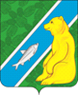 О материальном стимулировании граждан, участвующих в деятельности добровольных формирований населения по охране общественного порядка на территории городского поселения Андра В соответствии со статьёй 14 Федерального закона от 06.10. 2003 N 131-ФЗ "Об общих принципах организации местного самоуправления в Российской Федерации" , Федеральным законом от 02.04.2014 N 44-ФЗ "Об участии граждан в охране общественного порядка", законом Ханты-Мансийского автономного округа-Югры от 19.11.2014 N 95-оз "О регулировании отдельных вопросов участия граждан в охране общественного порядка в Ханты-Мансийском автономном округе-Югре, уставом городского поселения Андра, решением Совета депутатов городского поселения Андра от 29.04.2019 № 17 "Об установлении границ территории, на которой может быть создана добровольная народная дружина", в целях создания условий для деятельности добровольных формирований населения по охране общественного порядка на территории городского поселения Андра:1. Утвердить Положение о материальном стимулировании граждан, участвующих в деятельности добровольных формирований населения по охране общественного порядка на территории городского поселения Андра согласно приложению.2. Финансирование расходов производить в пределах средств, предусмотренных в бюджете городского поселения Андра.3. Обнародовать настоящее решение посредством размещения в информационно – телекоммуникационной сети «Интернет», на официальном сайте администрации муниципального образования городское поселение Андра по адресу www.andra-mo.ru, а также разместить на информационных стендах администрации городского поселения Андра.4. Постановление вступает в силу после его официального обнародования.5.Контроль за выполнением постановления возложить на заместителя главы администрации городского поселения Андра.Глава городского поселения Андра 		                                                    Н.В. ЖукПриложение
к постановлению администрации
городского поселения Андра
от 07. 05.2019 года № 159Положение о материальном стимулировании граждан, участвующих в деятельности добровольных формирований населения по охране общественного порядка на территории городского поселения Андра 1. Настоящее Положение о материальном стимулировании граждан, участвующих в деятельности добровольных формирований населения по охране общественного порядка на территории городского поселения Андра (далее-Положение) разработано в соответствии со статьёй 14 Федерального закона от 6 октября 2003 года N 131-ФЗ "Об общих принципах организации местного самоуправления в Российской Федерации", Федеральным законом от 02.04.2014 44-ФЗ "Об участии граждан в охране общественного порядка", законом Ханты-Мансийского автономного округа-Югры от 19.11.2014 N 95-оз "О регулировании отдельных вопросов участия граждан в охране общественного порядка в Ханты-Мансийском автономном округе-Югре, Уставом городского поселения Андра, решением Совета депутатов городского поселения Андра от 29.04.2019 № 17 "Об установлении границ территории, на которой может быть создана добровольная народная дружина", в целях стимулирования граждан, участвующих в охране общественного порядка и являющихся членами народной дружины и определяет условия, порядок и размер материального стимулирования.Основная задача материального стимулирования граждан, участвующих в деятельности народных дружин на территории городского поселения Андра - активизация участия граждан в мероприятиях по охране общественного порядка на территории городского поселения Андра.Народный дружинник (далее - дружинник) - гражданин Российской Федерации, являющийся членом народной дружины и принимающий в ее составе участие в охране общественного порядка на территории городского поселения Андра.2. Дружинники, активно участвующие в борьбе с правонарушениями, поощряются главой городского поселения Андра, администрацией городского поселения Андра, Советом депутатов городского поселения Андра:объявлением благодарности;награждением Почетной грамотой или Благодарственным письмом;денежной премией или ценным подарком к профессиональным праздникам МВД России.Выплата денежной премии, приобретение ценного подарка осуществляется администрацией городского поселения Андра за счет средств, предусмотренных в бюджете городского поселения Андра. Решение о выплате премии, награждении оформляется муниципальным правовым актом.Администрация городского поселения Андра вправе использовать иные формы материального стимулирования, не противоречащие федеральному законодательству.3. Материальным стимулированием Дружинников является денежное вознаграждение, выплачиваемое в размере, установленном настоящим Положением. Денежное вознаграждение Дружинникам выплачивается за счет средств бюджета городского поселения Андра на соответствующий финансовый год и межбюджетных трансфертов в пределах суммы, предусмотренной на материальное стимулирование Дружинников.4. Денежное вознаграждение выплачивается ежегодно администрацией городского поселения Андра на основании распоряжения администрации городского поселения Андра пропорционально отработанному времени. Продолжительность дежурства дружинников по охране общественного порядка составляет не более 3 (трех) часов в сутки. Дежурства отражаются в соответствии с утвержденным графиком согласно приложению 1 к настоящему Положению, график обязательно согласовывается с ответственным лицом ОМВД России по Октябрьскому району Ханты-Мансийского автономного округа-Югры по вопросам охраны общественного порядка на территории городского поселения Андра.5. Руководитель народной дружины ведет табель учета выхода дружинников на охрану общественного порядка согласно приложению 2 к настоящему Положению. По истечении календарного месяца табель учета выхода дружинников на охрану общественного порядка подписывается руководителем Дружины.Табель учета выхода дружинников на охрану общественного порядка с пояснительной запиской об итогах работы за истекший месяц направляется руководителем народной дружины в администрацию городского поселения Андра для материального стимулирования. Документы учета выхода на дежурство по охране общественного порядка предоставляется ежемесячно в срок до 20 числа следующего календарного месяца.6. Стоимость одного часа выхода на дежурство подлежит регулированию исходя из средств, предусмотренных на материальное стимулирование дружинников, на соответствующий финансовый год.7. Выплата денежного вознаграждения дружинникам осуществляется администрацией городского поселения Андра на основании ходатайства, пояснительной записки народной дружины и табеля учета выхода дружинников на охрану общественного порядка. Решение о выплате денежного поощрения дружинникам оформляется распоряжением администрации городского поселения Андра.8. Перечисление единовременной денежной выплаты осуществляется на счет получателя, открытый в кредитно-финансовой организации.9. Поддержка и стимулирование деятельности народных дружин могут осуществляться за счет бюджета автономного округа, бюджетов муниципальных образований автономного округа, бюджета городского поселения Андра в пределах средств, предусмотренных на эти цели государственными программами автономного округа и муниципальными программами.10. Администрация городского поселения Андра может осуществлять личное страхование народных дружинников на период их участия в проводимых территориальными органами внутренних дел (полицией) или иными правоохранительными органами мероприятиях по охране общественного порядка за счет межбюджетных трансфертов, предоставляемых бюджету городского поселения Андра из бюджета муниципального образования Октябрьский район, бюджета Ханты-Мансийского автономного округа в порядке, установленном Правительством Ханты-Мансийского автономного округа - Югры.11. Личное страхование народных дружинников осуществляется по договору страхования со страховщиком в порядке, установленном федеральным законодательством.
Приложение N 1
 к Положению
о материальном стимулировании граждан, участвующих в деятельности добровольных
формирований населения по охране общественного
порядка на территории городского поселения Андра График выхода членов добровольных формирований населения, участвующих в охране общественного порядка на __________ 20____ Г.Руководитель ДНД ______________________________(ФИО, подпись)Согласовано:Начальник ОМВД России по Октябрьскому району Ханты-Мансийского автономного округа-Югры(ФИО, подпись)Дежурство не более 3 часов в сутки.Приложение N 2 
к Положению
о материальном стимулировании граждан,
участвующих в деятельности добровольных
формирований населения по охране общественного
порядка на территории городского поселения Андра ТАБЕЛЬ учета времени выхода членов добровольных формирований населения, участвующих в охране общественного порядка Руководитель ДНД ______________________________(ФИО, подпись)Время-часы, не более 3 часов в сутки, не более 12 часов в месяц. ".:АДМИНИСТРАЦИЯГОРОДСКОГО ПОСЕЛЕНИЯ АНДРАОктябрьского районаХанты- Мансийского автономного округа – ЮгрыПОСТАНОВЛЕНИЕАДМИНИСТРАЦИЯГОРОДСКОГО ПОСЕЛЕНИЯ АНДРАОктябрьского районаХанты- Мансийского автономного округа – ЮгрыПОСТАНОВЛЕНИЕАДМИНИСТРАЦИЯГОРОДСКОГО ПОСЕЛЕНИЯ АНДРАОктябрьского районаХанты- Мансийского автономного округа – ЮгрыПОСТАНОВЛЕНИЕАДМИНИСТРАЦИЯГОРОДСКОГО ПОСЕЛЕНИЯ АНДРАОктябрьского районаХанты- Мансийского автономного округа – ЮгрыПОСТАНОВЛЕНИЕАДМИНИСТРАЦИЯГОРОДСКОГО ПОСЕЛЕНИЯ АНДРАОктябрьского районаХанты- Мансийского автономного округа – ЮгрыПОСТАНОВЛЕНИЕАДМИНИСТРАЦИЯГОРОДСКОГО ПОСЕЛЕНИЯ АНДРАОктябрьского районаХанты- Мансийского автономного округа – ЮгрыПОСТАНОВЛЕНИЕАДМИНИСТРАЦИЯГОРОДСКОГО ПОСЕЛЕНИЯ АНДРАОктябрьского районаХанты- Мансийского автономного округа – ЮгрыПОСТАНОВЛЕНИЕАДМИНИСТРАЦИЯГОРОДСКОГО ПОСЕЛЕНИЯ АНДРАОктябрьского районаХанты- Мансийского автономного округа – ЮгрыПОСТАНОВЛЕНИЕАДМИНИСТРАЦИЯГОРОДСКОГО ПОСЕЛЕНИЯ АНДРАОктябрьского районаХанты- Мансийского автономного округа – ЮгрыПОСТАНОВЛЕНИЕАДМИНИСТРАЦИЯГОРОДСКОГО ПОСЕЛЕНИЯ АНДРАОктябрьского районаХанты- Мансийского автономного округа – ЮгрыПОСТАНОВЛЕНИЕ«07»мая 20019  г. №159пгт. Андрапгт. Андрапгт. Андрапгт. Андрапгт. Андрапгт. Андрапгт. Андрапгт. Андрапгт. Андрапгт. АндраN п/п Мероприятия Дата проведения Ответственный 1. 2. 3. N
п/п Фамилия
имя
отчество Отработано часов по дням месяца Отработано часов по дням месяца Отработано часов по дням месяца Отработано часов по дням месяца Отработано часов по дням месяца Отработано часов по дням месяца Отработано часов по дням месяца Отработано часов по дням месяца Отработано часов по дням месяца Отработано часов по дням месяца Отработано часов по дням месяца Отработано часов по дням месяца Отработано часов по дням месяца Отработано часов по дням месяца Отработано часов по дням месяца Отработано часов по дням месяца Отработано часов по дням месяца Отработано часов по дням месяца Отработано часов по дням месяца Отработано часов по дням месяца Отработано часов по дням месяца Отработано часов по дням месяца Отработано часов по дням месяца Отработано часов по дням месяца Отработано часов по дням месяца Отработано часов по дням месяца Отработано часов по дням месяца Отработано часов по дням месяца Отработано часов по дням месяца Отработано часов по дням месяца Отработано часов по дням месяца Всего
часов 1 2 3 4 5 6 7 8 9 10 11 1 2 13 14 15 16 17 18 19 20 21 22 23 24 25 26 27 28 29 30 1. 2. 3. 4. 5. 6. 